Fable Reading (2) – Answer Key1. Once there was a boy.
2. They didn’t laugh at his joke.
3. The wolf ate all the sheep.The beginning: Once… was very bored.
The end: “There isn’t really a wolf”…ate all the sheep.+ The people didn’t run up the mountain to help the boy.
+ The people from the village weren’t very angry with the boy.
+ The wolf didn’t eat all the sheep.+ He didn’t go to school.    He went to school.
+ They didn’t laugh at his joke.    They laughed at his joke. Collège des Dominicaines de notre Dame de la Délivrande – Araya-Grade  5                                                                               May 2020 – Week 1Name : ________________________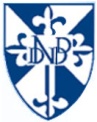 